          администрация ПОСТАНОВЛЯЕТ:1. Внести изменения в постановление администрации МР «Печора» от 21.07.2014г. № 1157/1 «Об утверждении порядка и методических рекомендаций по разработке, реализации и оценке эффективности муниципальных программ муниципального образования муниципального района «Печора»: 1.1.  Пункт 1.12 раздела 1 приложения 1 к постановлению изложить в следующей редакции: «1.12. Муниципальные программы утверждаются постановлением администрации муниципального района «Печора». Основанием для внесения изменений в муниципальные программы МО МР «Печора» является приведение муниципальной программы в соответствие с решением Совета МР «Печора» о бюджете – не позднее трех месяцев со дня вступления его в силу (с уточнением параметров текущего финансового года – до 31 декабря текущего года). В отдельных случаях по ходатайству ответственного исполнителя муниципальной программы, в подпрограмму муниципальной программы вносятся корректировки без изменения общего объема финансирования подпрограммы муниципальной программы, с последующим утверждением решением Совета муниципального района «Печора».»2. Настоящее постановление вступает в силу с даты подписания и подлежит размещению на официальном сайте администрации муниципального района «Печора».АДМИНИСТРАЦИЯ МУНИЦИПАЛЬНОГО РАЙОНА «ПЕЧОРА»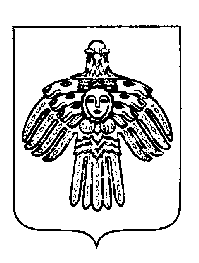 «ПЕЧОРА»  МУНИЦИПАЛЬНÖЙ  РАЙОНСААДМИНИСТРАЦИЯ ПОСТАНОВЛЕНИЕ ШУÖМПОСТАНОВЛЕНИЕ ШУÖМПОСТАНОВЛЕНИЕ ШУÖМ«  20  »  марта  2015 г.г. Печора,  Республика Коми           № 338О внесении изменений в постановление администрации МР «Печора» от 21.07.2014г. № 1157/1И. о. главы  администрацииА. В. Ткаченко